ภาพประกอบการสำรวจโรคถั่วเหลือง ตำบลเมืองแปง อำเภอปาย จังหวัดแม่ฮ่องสอนเมื่อวันที่ ๒๓ กันยายน ๒๕๕๗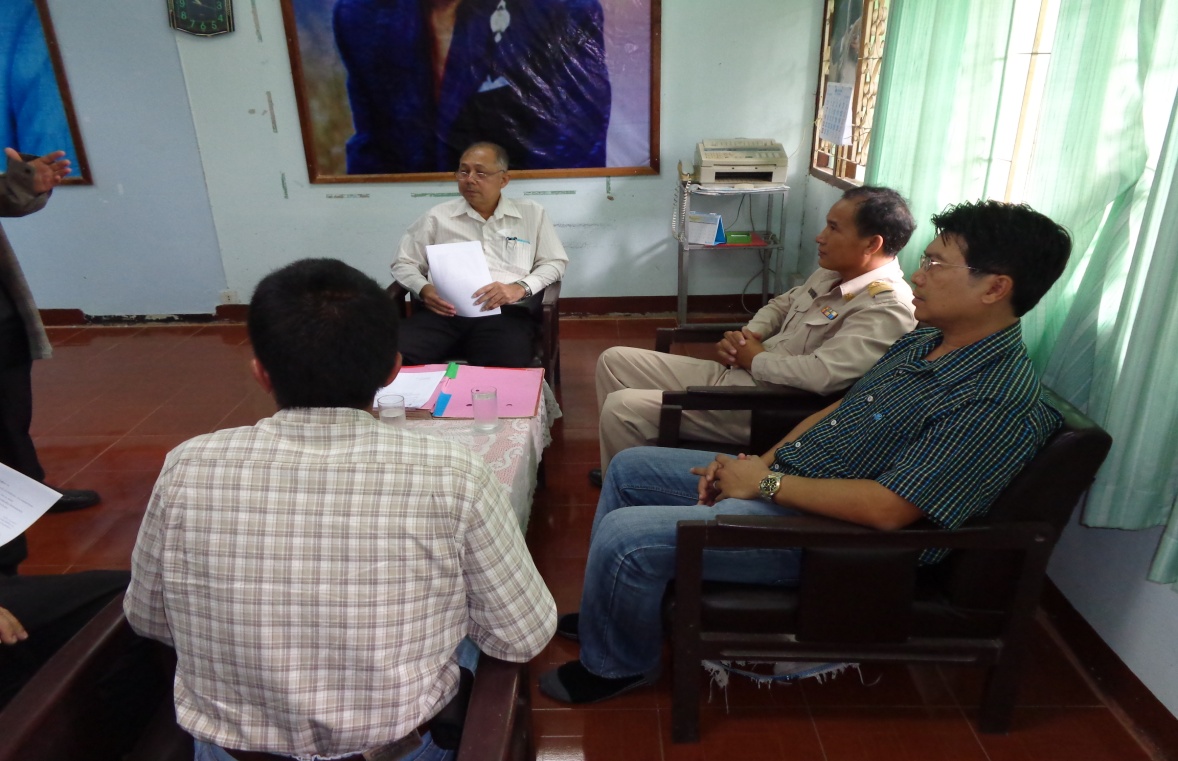 นายวุฒิฉัตร เสนีวงศ์ ณ อยุธยา  เกษตรจังหวัดแม่ฮ่องสอน ,นายมานพ  บริบูรณ์ เกษตรอำเภอปาย และเจ้าหน้าที่จากศูนย์ส่งเสริมเทคโนโลยีการเกษตรด้านอารักขาพืชจังหวัดเชียงใหม่ ร่วมปรึกษาหารือแนวทางในการป้องกันกำจัดโรคและแมลงในถั่วเหลือง ณ ห้องรับรองสำนักงานเกษตรอำเภอปาย เมื่อวันที่ ๒๓ กันยายน ๒๕๕๗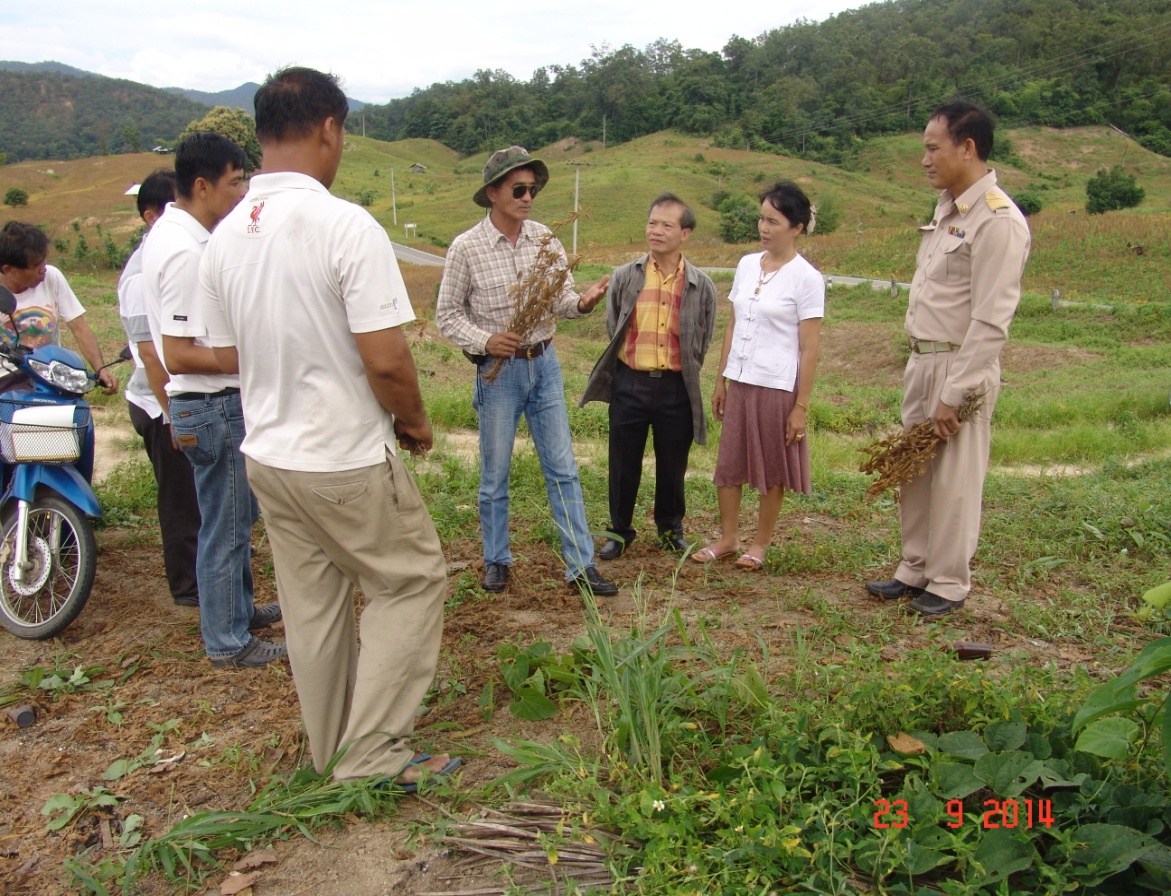 นายท้าย  สุนนท์  นักวิชาการส่งเสริมการเกษตร จากศูนย์ส่งเสริมเทคโนโลยีการเกษตรด้านอารักขาพืชจังหวัดเชียงใหม่ ให้คำแนะนำทางด้านวิชาการแก่เกษตรกร โดยมีนายมานพ  บริบูรณ์ เกษตรอำเภอปาย และนางนันทนา-พรหมพันธ์ นายก อบต.เมืองปาย ร่วมรับฟัง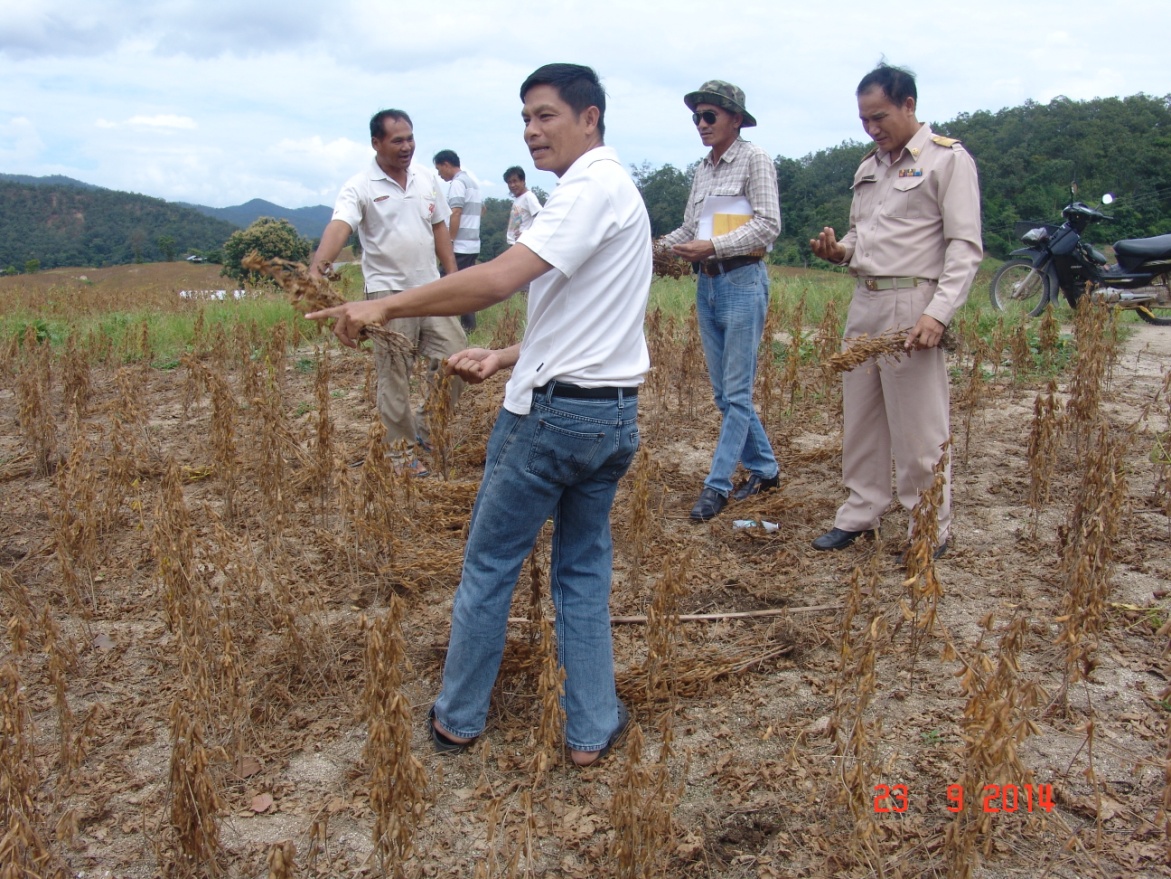 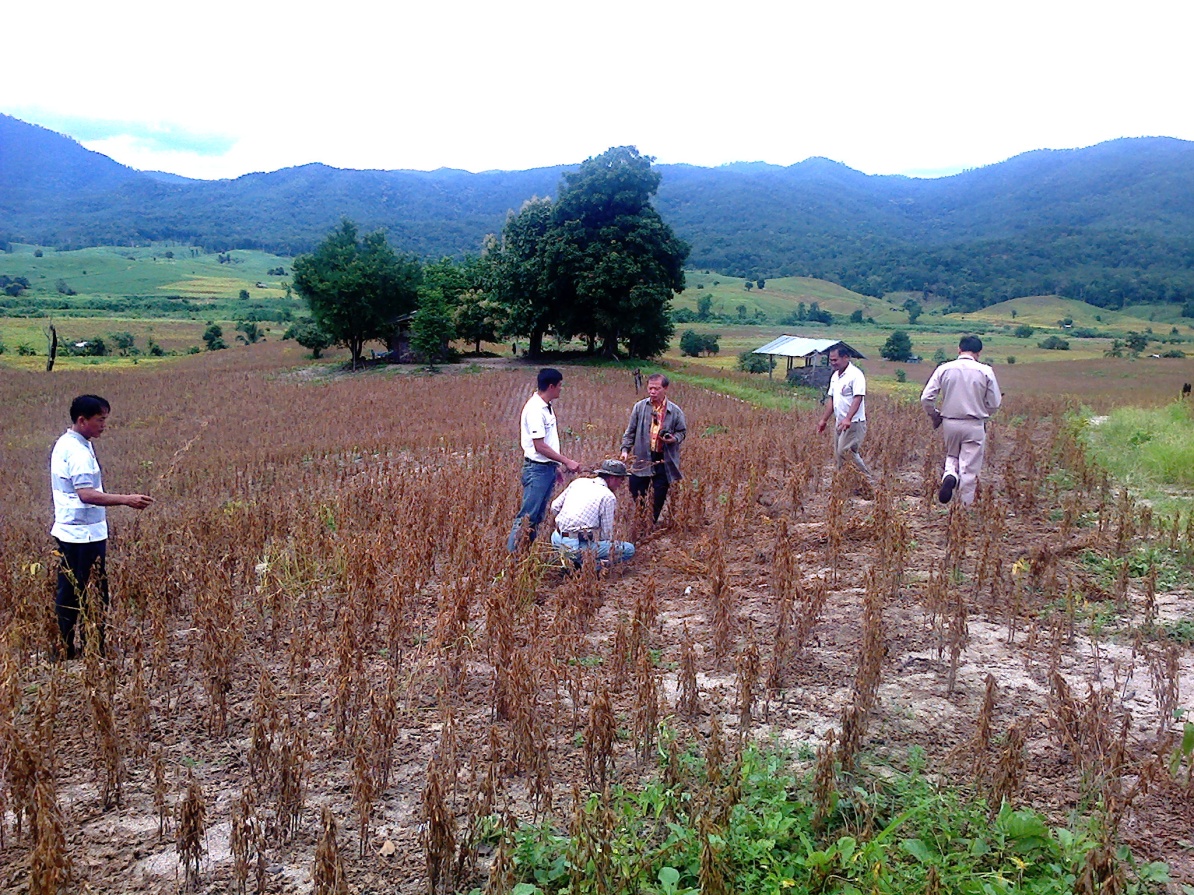 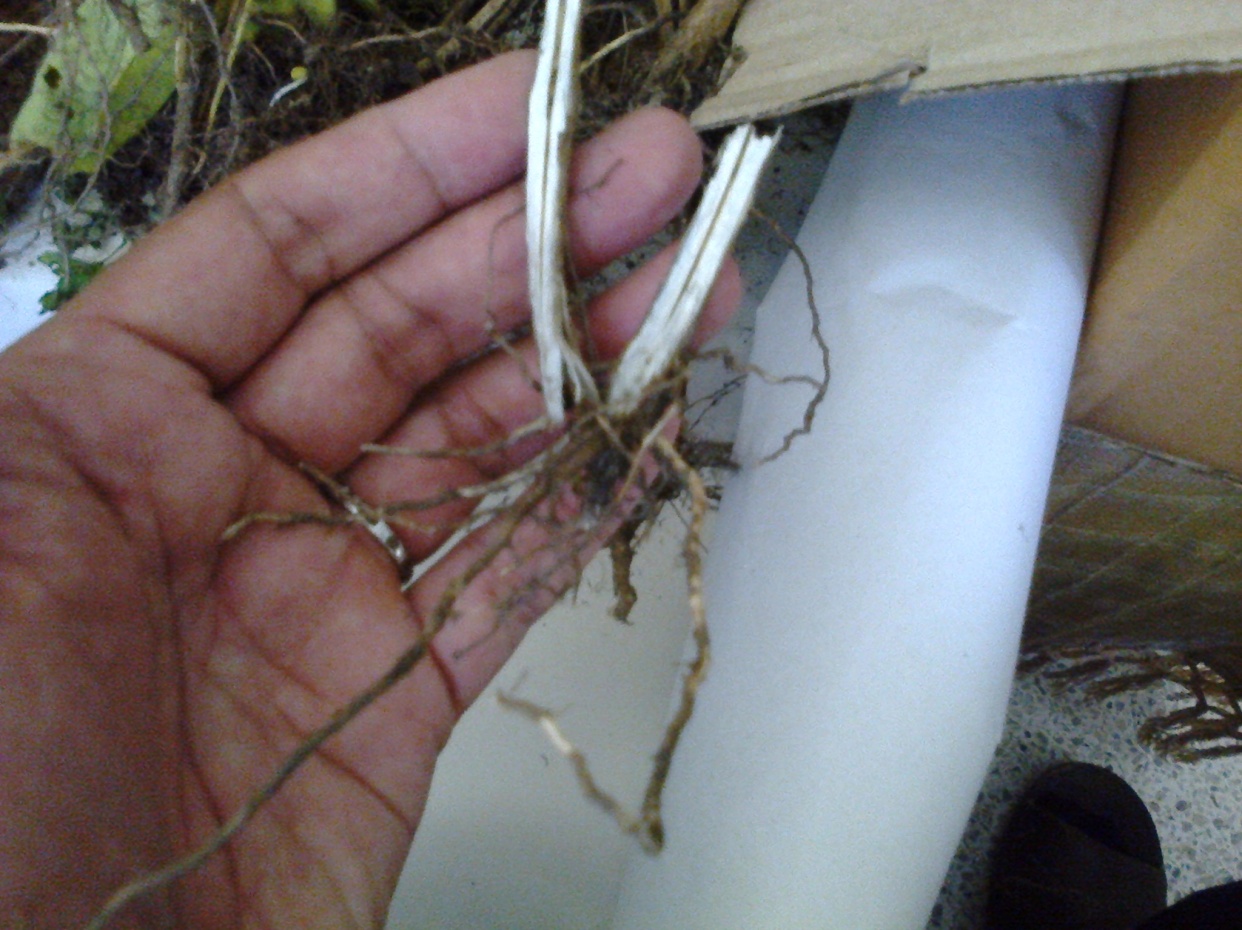 ลักษณะของรากถั่วเหลืองที่ถูกทำลายโดยเชื้อรา Fusarium spp และหนอนด้วงแก้ว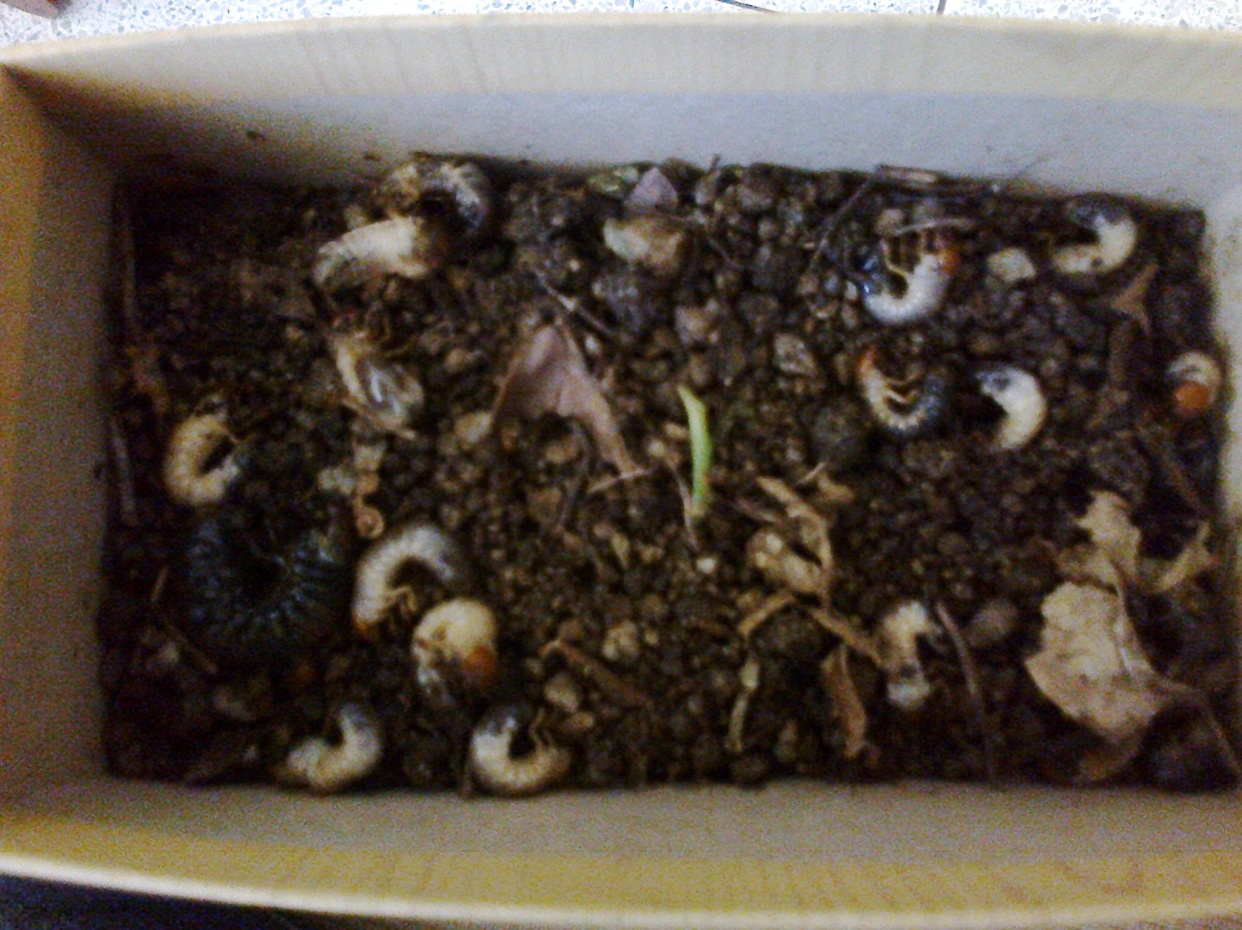 หนอนด้วงแก้ว (ต้วอ่อนของแมลงนูน)